Drogi rodzicu proponuje, abyś przeczytał dziecku wiersz, a następnie wspólnie z dzieckiem za pomocą sylwet zwierząt  zamieszczonych poniżej zainscenizował treść wiersza.Wesoły hipopotam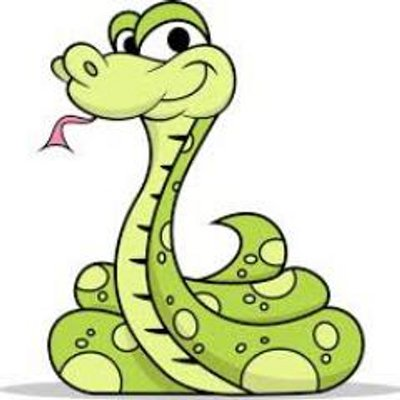 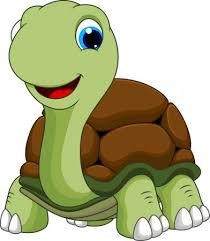 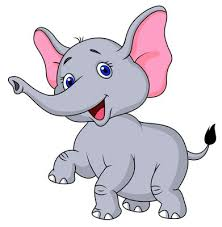 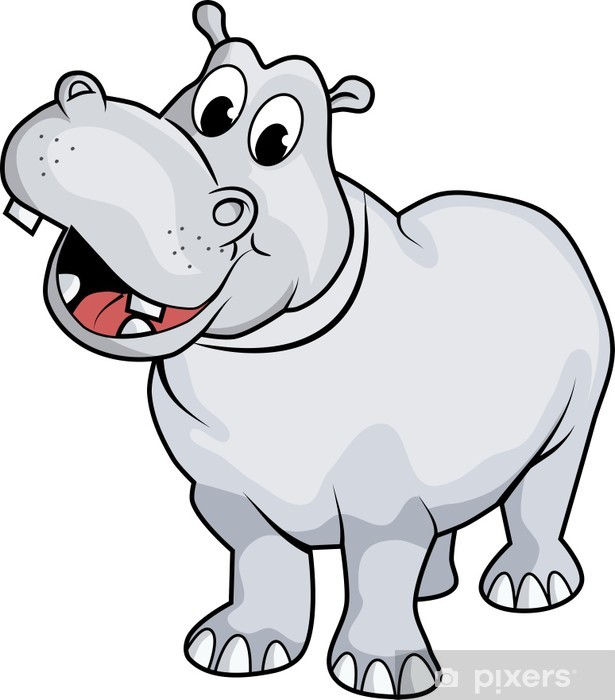 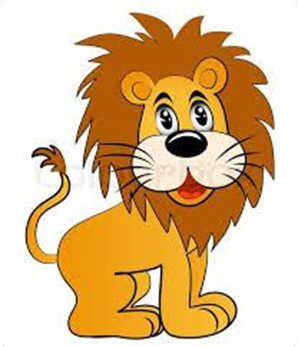 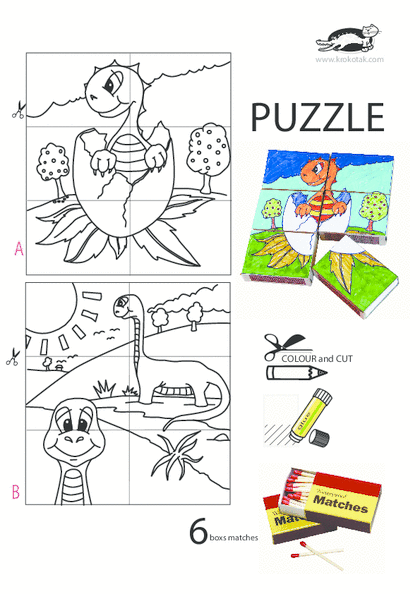 Zapraszam do wspólnej zabawyKarta pracy numer 40[ 1 ]   Wyszedł z błota hipopotam: – Cha-chi-cho-cha! – zachichotał . [ 2 ]   Słoń, zbudzony owym dźwiękiem, zakołysał trąbą z wdziękiem: [ 3 ]   –  Tru-tu-tu-tu! Mój sąsiedzie! Co cię śmieszy, można wiedzieć? [ 4 ]   Hipopotam rzec coś chciał, lecz nie zdołał, bo się śmiał . [ 5 ]   Żółw guzdrała, wietrząc psotę, zaraz przygnał tu galopem, stado strusi zbaraniało, a lew ryknął: – Co się stało?![ 6 ]   Hipcio zerknął na nich i . . . znów się chichrał: – Chi, chi, chi . . . [ 7 ]   – Czy pan ze mnie się naśmiewa? – spytał pawian, schodząc z drzewa . Chciał na śmieszka się obrazić, lecz . . . chichotem się zaraził . [ 8 ]   Wnet się śmiała cała plaża – wąż aż skręcał się i tarzał, żółw rechotał, zebry rżały, śmiechem parskał lew wspaniały . [ 9 ]   Calusieńki świat chichotał! [ 10 ]   Kto to sprawił? CHICHOPOTAM! Ten wesołek rodem z błota .Zachęcam do wykonania KA, k.18dopasuj brakującą część obrazka i pokoloruj go.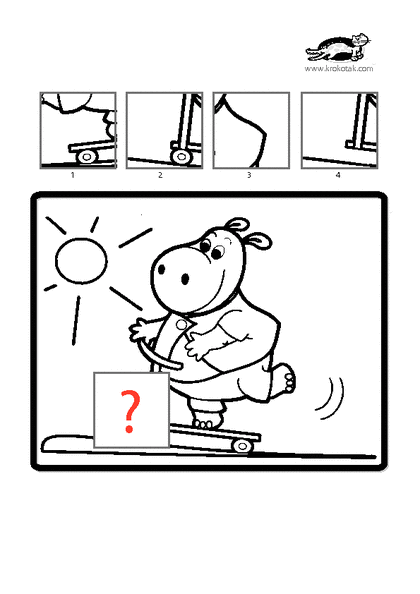 